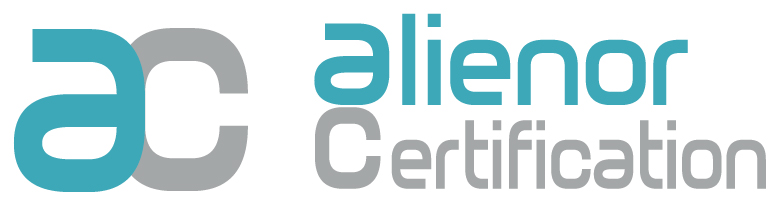 Demande de complément(s) d’attestation Application for additional certificateDocuments de référence (Reference documentation)- Règlement UE 2016/425 du Parlement Européen et du Conseil du 9 mars 2016 (European Parliament and Council Regulation EU 2016/425 from March 9th 2016) Nom et adresse du demandeur Name and address of the applicant  Objet du complément d’attestationObject of the additional certificate Nom commercial, modèle et/ou référence alphanumérique de l’EPITrademark, model and /or reference of the PPE  Noms commerciaux et/ ou référence des variantes du modèleTrademark and/or reference of the model’s variantsIndiquer les éléments de différenciation par rapport au modèle de référence. Indicate elements of differentiation from the original model.   Date de fabrication de l’échantillon envoyé pour la certification  Manufacturing date of the sample sent for certification Numéro du Rapport d’évaluation de l’EPI original Evaluation Report of the original PPE Number Numéro de l’Attestation initiale de l’examen UE de type       Number of the Initial type examination certificate Le dossier technique initial est également valable en tout point pour l’EPI objet de la demande de complément. The initial technical file is also valid in all points for the PPE subject of the request for supplement.                               Oui / Yes                                                      Non / NoSi non, quel(s) detail(s) différent ? If not, what detail(s) are different ?Je soussigné / I, the undersigned………     …………………………………………………..de la société from the company……     ………………………………………...............Fait à Place ……     ……………..le date………     ………Nom et qualité du signataire                                                                                     Name and quality of the signSociété CompanyAdresse 1  Address 1Adresse 2   Address 2Code Postal  Postal CodeVille TownEtat / DépartementState/ SuburdPays  CountryPersonne de contactPerson of contactTéléphonePhone numberAdresse mail / EmailNuméro TVA (si client européen)TVA number (if European client)